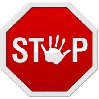 Слово «апелляция» произошло от латинского слова appellatio — «обращение».Процедура апелляции призвана защищать интересы участника ГИА-9.При проведении государственной итоговой аттестации предусмотрена возможность подачи  обучающимся апелляции в конфликтную комиссию, создаваемую на региональном уровне (по предметам русский язык, математика и химия) и муниципальном уровне (предметы по выбору), и ознакомления  обучающегося при рассмотрении апелляции с выполненной им письменной экзаменационной работой.1. Обучающийся имеет право подать апелляцию о  нарушении процедуры проведения  ГИА - 9 в день экзамена после сдачи экзаменационных материалов до выхода из ППЭ. Результат рассмотрения апелляции  обучающийся получает в образовательной  организации,  в которой зарегистрировался на ГИА – 9.      2. Обучающийся имеет право подать апелляцию о несогласии с выставленными баллами в течение двух рабочих дней со дня объявления результатов ОГЭ и ГВЭ.  Результат рассмотрения апелляции  обучающийся получает в образовательной  организации, в которой зарегистрировался на ОГЭ(ГВЭ), не позднее чем через три  дня после её рассмотрения в конфликтной комиссииАпелляции  обучающихся, участвующих в ГИА-9, принимаются и рассматриваются конфликтной комиссией в сроки, определенные министерством образования и науки Краснодарского края.